TRABAJO EN EQUIPO DEL GRUPO 7 JAENI MODULO DE LIDERAZGO Y GERENCIA POR RESULTADOS EN PANDEMIAS (LGRP)Siendo las 3 pm, del día 15 de Junio, nos reunimos en el auditórium de nuestra institución, los integrantes del grupo 7: Lic. Enf. Pilar Santillán Calongos, Lic. Enf Sara del Milagro López Bazán; Lic. Enf. Carmen Olivera, Lic. Enf. Reina Zoraida Hidalgo Quispe, Lic. Enf. Jorge Diaz, Lic. Enf. Fanni,  Blga. Xiommara Alvarado Dávila, Blga. Blanca Nieves Zulueta Vásquez, Blgo. Marco Antonio Bustamante Contreras (participación on line), con la finalidad de realizar nuestra primera reunión en equipo y desarrollar las tareas en equipo asignadas para el I Módulo, en cumplimiento a los siguientes objetivos:Determinar las expectativas, inquietudes y dudas del equipo con respecto al LGRP.Elaborar un calendario para las reuniones del equipo correspondiente a cada uno de los módulos.Elegir a los coordinadores de cada reunión del equipo.Se inicia con las palabras de bienvenida a cada uno de los integrantes, por parte de la Blga. Blanca Zulueta Vásquez, quien ha sido la coordinadora para este I Módulo. 9 de los 10 integrantes asistimos de manera presencia y el compañero Marco Bustamante Contreras de la provincia de San Ignacio, vía on line (Google meet).La modalidad utilizada para desarrollar cada una de las tareas, fue mediante de lluvia de ideas y propuestas por parte de cada uno de los integrantes, considerando como grupo lo siguiente:Determinar las expectativas, inquietudes y dudas del equipo con respecto al LGRP.Respecto a las expectativas del LGRP:Nos permita mejorar la organización y trabajo en equipo, frente a los problemas de salud que afecten la jurisdicción de la RIS Jaén, con énfasis en las etiologías endémicas de la zona.Lograr fortalecer las competencias individuales y colectivas, de liderazgo y gerencia, que permita abordar. Los problemas sanitarios emergentes, con la participación e involucramiento de todos los actores.Que como grupo, nos permita articular nuestras capacidades a fin de mejorar los servicios de salud, tomando decisiones conjuntamente con otros actores en bien de la población vulnerable.Lograr como equipo, inteligencia emocional e integralidad, para afrontar con confianza y optimismo, liderando futuros problemas de salud pública.Respecto a las inquietudes del LGRP:Plataforma que utiliza el LGRP, es nueva para el grupo, lo cual dificulta el manejo adecuado.La posibilidad por parte de la organización, de colocar en su totalidad la plataforma para Perú, en idioma castellanoQue sucedería, si algún integrante del equipo desiste de continuar. ¿Esto afectaría al grupo en la culminación del evento?Se ha considerado realizar alguna reunión presencial con la participación de los 10 grupos de Perú?.Respecto a las dudas del LGRP:¿Qué denominación académica tiene este evento Curso o Diplomado?¿Como sabemos, si el envió de las tareas individuales y/o de grupoen la plataforma han sido correctamente recepcionados para su evaluación correspondientes.¿Como será la calificación por Módulo, Integrante, Grupo, y que criterios se consideraran?.Calendario y coordinadores para las reuniones del equipo correspondiente a cada uno de los módulos.Se socializó las funciones de cada coordinador:Organizar la reunión del equipo para asegurarse de que todos sus miembros hayanhecho su trabajo y realizado sus lecturas individuales antes de asistir a la reunión. Facilitar la reunión, siguiendo las instrucciones pertinentes y tratando de equilibrarla participación de todos los miembros. En los módulos 3 y 4, resumir y documentar los resultados de la reunión delequipo, y enviárselos a los facilitadores. Comunicarse con los facilitadores en relación con cualquier problema o ausenciasde miembros del equipo. Alentar a los miembros del equipo a participar en la conversación en el Foro. A la fecha, el 100 % de integrantes del grupo ya ha realizado las tareas individuales (autoevaluación de comportamiento de LGRP y cuestionario de eficacia de equipo ) y participación en el foro, correspondiente al módulo I.Grupo 7 de Jaén en su primera reunión. En equipo, con fuerza y compromiso hasta el final.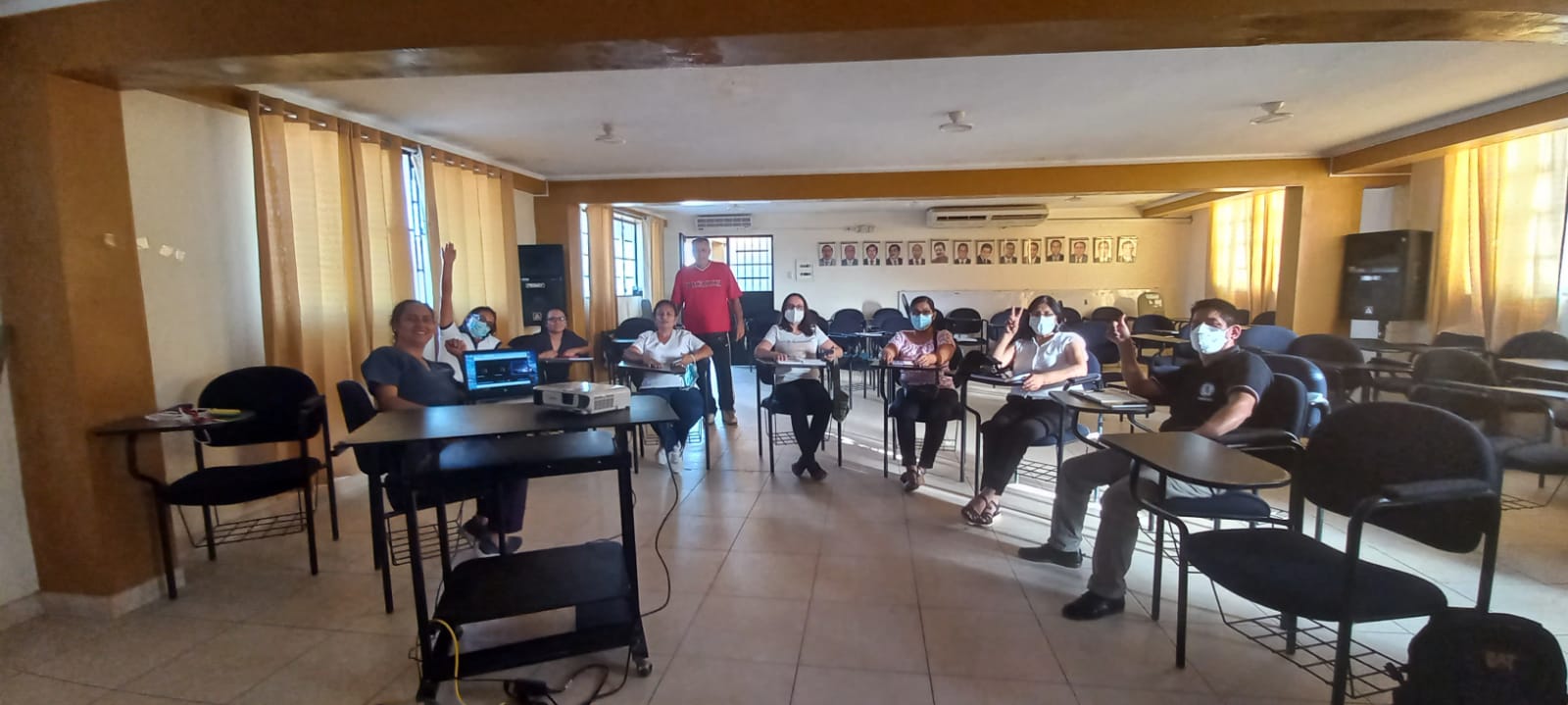 Fechas propuestasMódulosCoordinadorMiércoles 15-06-22I ModuloBlanca Nieves Zulueta VásquezJueves 30-06-22II ModuloReina Zoraida Hidalgo QuispeMiércoles 20-07-22III MóduloCarmen Olivera de la Cruz y Fanny Muñoz DelgadoMiércoles 10-08-22IV MóduloJorge Díaz Pérez y Wilmer Vicente AbadMiércoles 24-08-22V MóduloPilar Santillan CalongosJueves 15-09-22VI MóduloXiommara Alvarado Dávila y Marco Bustamante ContrerasMiércoles 21-09-22VII MóduloSara López Bazán y Blanca Zulueta Vásquez